Witte Zusters-wandelingen uitgesteld naar oktoberDe twee begeleide Witte Zuster-wandelingen, die resp. op 20 maart en 11 april 2021 vanuit het MUBO in Boxtel naar het station in Vught zouden plaatsvinden, zijn helaas uitgesteld. Dit vanwege het feit dat de expositie Pelgrimage, een jaar wandelen onder de vleugels van de hemel, die op 6 maart j.l. geopend zou worden in het MUBO, ook is verplaatst naar het najaar. De beide wandelingen zouden gecombineerd worden met het bezichtigen van deze tentoonstelling, die tevens als vertrekplaats zou fungeren. De expositie Pelgrimage wordt nu geopend op 11 september 2021. De aangehaakte Witte Zuster-wandelingen van ongeveer 12 kilometer (3 uur) zijn nu ingepland op zaterdag 16 en zaterdag 30 oktober, deo volente. Aanvang: 11.30 uur. Voor die tijd bent u vanaf 10.30 uur al welkom in MUBO om de expositie te bezoeken en een kop koffie te drinken. Meldt u snel aan in verband met het beperkt aantal van vijftien wandelaars. Voor meer info en aanmelding: https://muboboxtel.nl/wp-content/uploads/2021/03/20210228-mubo-expo-pelgrimage.pdf  of https://brabantskloosterleven.nl/kalender/Wilt u zelf op eigen gelegenheid de Witte Zuster-route lopen, dan is het wandelboekje incl. route te bestellen via administratie@wittezusters.nl voor 2 euro per stuk excl. verzendkosten.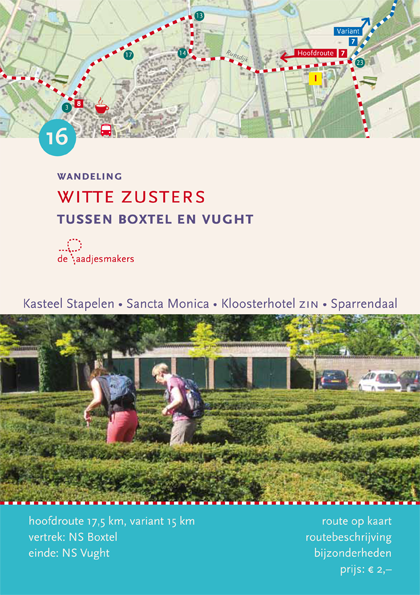 